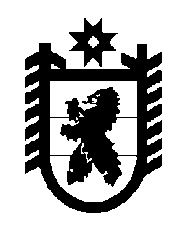 Российская Федерация Республика Карелия    УКАЗГЛАВЫ РЕСПУБЛИКИ КАРЕЛИЯО награждении государственными наградами Республики КарелияЗа высокий профессионализм и большой вклад в развитие журналистики в республике присвоить почетное звание«ЗАСЛУЖЕННЫЙ ЖУРНАЛИСТ РЕСПУБЛИКИ КАРЕЛИЯ»БОШАКОВОЙ Марине Вильямовне – обозревателю муниципального унитарного предприятия «Редакция газеты «Новая Кондопога», Кондопожский муниципальный район.За многолетний добросовестный труд, высокий профессионализм            и большой вклад в развитие культуры республики присвоить почетное звание  «ЗАСЛУЖЕННЫЙ РАБОТНИК КУЛЬТУРЫ РЕСПУБЛИКИ КАРЕЛИЯ»ЖУРБЕНКО Сергею Ярославовичу – педагогу дополнительного образования муниципального бюджетного образовательного учреждения дополнительного образования Петрозаводского городского округа «Дворец творчества детей и юношества»,КОШКИНОЙ Светлане Викторовне – заведующему информационно-краеведческим отделом муниципального бюджетного учреждения «Центр поморской культуры», Беломорский муниципальный район.За многолетнюю добросовестную службу, заслуги в укреплении законности и правопорядка, борьбе с преступностью, защите прав и законных интересов граждан присвоить почетное звание«ЗАСЛУЖЕННЫЙ РАБОТНИК ПРАВООХРАНИТЕЛЬНЫХ ОРГАНОВ РЕСПУБЛИКИ КАРЕЛИЯ»ВАНГОНЕНУ Вадиму Павловичу – заместителю начальника управления – начальнику отдела № 1 Управления уголовного розыска МВД по Республике Карелия,КОВАЛЬЧИНУ Юрию Ивановичу – начальнику отдела приема и обработки оперативной информации Бюро специальных технических мероприятий МВД по Республике Карелия.За большой вклад в развитие агропромышленного комплекса республики, высокий профессионализм и многолетний добросовестный труд присвоить почетное звание«ЗАСЛУЖЕННЫЙ РАБОТНИК СЕЛЬСКОГО ХОЗЯЙСТВА РЕСПУБЛИКИ КАРЕЛИЯ»ПАРАМОНОВОЙ Татьяне Анатольевне – заместителю директора по животноводству общества с ограниченной ответственностью «Агрокомплекс им. В.М. Зайцева», Прионежский муниципальный район.За высокий профессионализм и большой вклад в развитие физической культуры и спорта в республике присвоить почетное звание«ЗАСЛУЖЕННЫЙ РАБОТНИК ФИЗИЧЕСКОЙ КУЛЬТУРЫ РЕСПУБЛИКИ КАРЕЛИЯ»САНДАЛЬНЕВУ Андрею Михайловичу – директору муниципального бюджетного учреждения Петрозаводского городского округа «Центр развития физической культуры и спорта». За заслуги перед республикой и многолетний добросовестный труд наградить ПОЧЕТНОЙ ГРАМОТОЙ РЕСПУБЛИКИ КАРЕЛИЯ:БУРАК Ольгу Арсеньевну – заместителя начальника управления Администрации Главы Республики Карелия,ВОЛКОВУ Ларису Иосифовну – начальника отдела внутреннего контроля и аудита Управления Федерального казначейства по Республике Карелия,ГАВРИЛОВУ Ирину Мечиславовну – главного бухгалтера муниципального унитарного предприятия «Редакция газеты «Новая Кондопога», Кондопожский муниципальный район,ГОРЕЛОВУ Ларису Владимировну – заместителя главного врача по медицинской части государственного бюджетного учреждения здравоохранения Республики Карелия «Городская поликлиника № 2», Петрозаводский городской округ,КОКОВУРОВА Геннадия Александровича – консультанта Администрации Главы Республики Карелия,ЛИСИЦЫНУ Наталью Анатольевну – начальника отдела доходов Управления Федерального казначейства по Республике Карелия,ОВСЯННИКОВУ Наталью Сергеевну – политического обозревателя «Объединенная редакция СМИ» автономного учреждения Республики Карелия «Информационное агентство «Республика Карелия», Петрозаводский городской округ,ПЕТРАКОВУ Светлану Юрьевну – заместителя начальника отдела – начальника отделения по взаимодействию с органами исполнительной власти субъектов Российской Федерации и органами местного самоуправления отдела организации охраны и конвоирования, специальных учреждений полиции и по взаимодействию с органами исполнительной власти субъектов Российской Федерации и органами местного самоуправления Управления организации охраны общественного порядка МВД по Республике Карелия,ПОПКОВА Леонида Николаевича – начальника отдела организации дознания МВД по Республике Карелия,ФОКИНУ Елену Александровну – ведущего специалиста Министерства по природопользованию и экологии Республики Карелия.           Глава Республики  Карелия                                                                     А.О. Парфенчиковг. Петрозаводск17 октября 2017 года№ 187    